ФОКИН НИКОЛАЙ АНДРЕЕВИЧ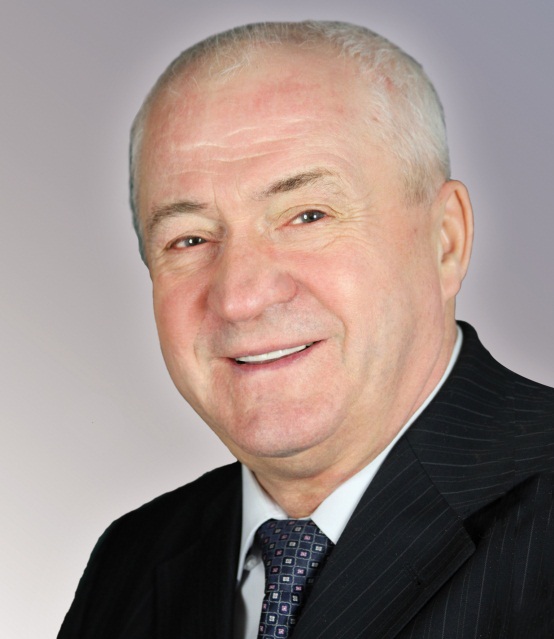 Фокин Николай Андреевич родился 6 октября 1947 года в д. Шупиловка Людиновского района Калужской области.В 1981 году окончил Новосибирский сельскохозяйственный институт.В 1964-1965 — работал в Людиновском отделении «Сельхозтехники».Затем в течение года был слесарем на монтажном управлении «Росгазстрой».С 1966 года по 1968 год был призван в  ряды Советской армии.После армии работал слесарем на Людиновском тепловозостроительном заводе, шахте «Котуй» треста «Арктик-уголь».В 1971 году Николай Андреевич назначен заведующим организационным отделом Хатангского РК ВЛКСМ, а с 1976 – инструктор организационного отдела Хатангского РК КПСС.С 1979—1990 — председатель Хатангского районного комитета народного контроля, затем — председатель исполнительного комитета районного Совета народных депутатов (Хатанга). В 1993 году Николай Андреевич избран действительным членом Петровской академии наук и искусств.В 1991 году избран главой администрации Хатангского района, с 2005 года – глава сельского поселения Хатанга.С 2007 года по настоящее время Андрей Фокин является депутатом Законодательного Собрания Красноярского края.Награды, звания:орден Дружбы;медаль ордена «За заслуги перед Отечеством» II степени;орден Святого благоверного князя Даниила Московского III степени;звание «Почетный гражданин Таймыра»;звание «Почетный гражданин Хатангского района»;почетный знак «За заслуги перед Таймыром»;юбилейная медаль «80 лет гражданской авиации России»;медаль «За заслуги в проведении Всероссийской переписи населения»;орден Св. Георгия Победоносца «Мужество. Мудрость. Благородство»;почетная грамота губернатора Таймырского (Долгано-Ненецкого) автономного округа «За большой личный вклад в социально-экономическое развитие Таймырского (Долгано-Ненецкого) автономного округа, многолетний добросовестный труд»; диплом III степени «За активную помощь Федеральной пограничной службе Российской Федерации в охране государственной границы Российской Федерации»;почетная грамота председателя Комитета народного контроля РСФСР «За активную работу в органах народного контроля»;памятный знак «70 лет образования Красноярского края» — «За большой личный вклад в социально-экономическое и культурное развитие Красноярского края»;почетная грамота губернатора Таймырского (Долгано-Ненецкого) автономного округа «За активное участие в организации выборов депутатов Государственной Думы Федерального Собрания Российской Федерации»;грамота президента Петровской академии наук и искусств «За большой вклад в развитие экономического потенциала северных территорий Красноярского края и в связи с 65-летием со дня рождения»;благодарность главы Таймырского Долгано-Ненецкого муниципального района;почетная грамота Губернатора Красноярского края «За многолетнюю плодотворную работу, большой вклад в развитие северных территорий Красноярского края».